Personality Tee-Shirt ProjectGoal:  Decorate the blank tee-shirt to show some important and unique parts of your personality.  Let this tee-shirt advertise what kind of person you are.Description:  Use magazine cut outs, hand drawn pictures, photographs, computer printed pictures and words.  You may use other materials as well to create a collage all about you.Requirements: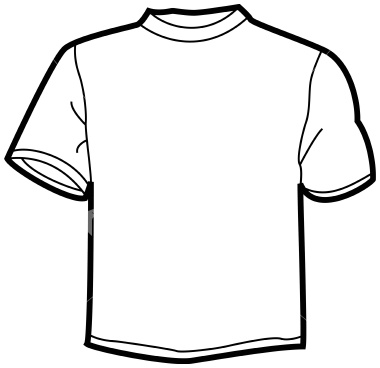 Minimum of 5 Pictures on the FRONT (30 pts.)Minimum of 3 descriptive words on the FRONT  (30 pts.)You must add color on the FRONT (10 pts.)Your shirt must be cut out nice and neat  (5 pts.)Your full name and period number on the BACK  (5 pts.)Creativity, Effort and Neatness  (20 pts.)_________________                     Total 100%          							DUE DATE__________*This will be your first project grade for the 1st quarter* Personality Tee-Shirt ProjectGoal:  Decorate the blank tee-shirt to show some important and unique parts of your personality.  Let this tee-shirt advertise what kind of person you are.Description:  Use magazine cut outs, hand drawn pictures, photographs, computer printed pictures and words.  You may use other materials as well to create a collage all about you.Requirements:Minimum of 5 Pictures on the FRONT (30 pts.)Minimum of 3 descriptive words on the FRONT  (30 pts.)You must add color on the FRONT (10 pts.)Your shirt must be cut out nice and neat  (5 pts.)Your full name and period number on the BACK  (5 pts.)Creativity, Effort and Neatness  (20 pts.)_________________ Total 100%         					 		DUE DATE__________*This will be your first project grade for the 1st quarter* 